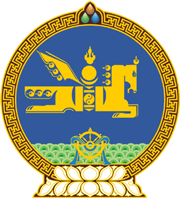 МОНГОЛ УЛСЫН ХУУЛЬ2023 оны 05 сарын 04 өдөр                                                                  Төрийн ордон, Улаанбаатар хотНИЙТИЙН АЛБАНД НИЙТИЙН БОЛОН     ХУВИЙН АШИГ СОНИРХЛЫГ     ЗОХИЦУУЛАХ, АШИГ СОНИРХЛЫН     ЗӨРЧЛӨӨС УРЬДЧИЛАН СЭРГИЙЛЭХ     ТУХАЙ ХУУЛЬД НЭМЭЛТ, ӨӨРЧЛӨЛТ     ОРУУЛАХ ТУХАЙ          1 дүгээр зүйл.Нийтийн албанд нийтийн болон хувийн ашиг сонирхлыг зохицуулах, ашиг сонирхлын зөрчлөөс урьдчилан сэргийлэх тухай хуулийн 2 дугаар зүйлийн 2.1 дэх хэсгийн “Төрийн албаны тухай хууль,” гэсний дараа “Төрийн албан хаагчийн ёс зүйн тухай хууль,” гэж нэмсүгэй.           2 дугаар зүйл.Нийтийн албанд нийтийн болон хувийн ашиг сонирхлыг зохицуулах, ашиг сонирхлын зөрчлөөс урьдчилан сэргийлэх тухай хуулийн 7 дугаар зүйлийн 7.2.1 дэх заалтыг хүчингүй болсонд тооцсугай.	3 дугаар зүйл.Энэ хуулийг Төрийн албан хаагчийн ёс зүйн тухай хууль хүчин төгөлдөр болсон өдрөөс эхлэн дагаж мөрдөнө.		МОНГОЛ УЛСЫН 		ИХ ХУРЛЫН ДАРГА 				Г.ЗАНДАНШАТАР